Nomor	 :  09/488/Peng-Und/VII/2018Perihal	 :  Pengumuman Jadwal Ujian Sidang TesisDiberitahukan kepada mahasiswa Program MM-UMB, bahwa pelaksanaan Ujian Sidang Tesis diatur sesuai dengan jadwal berikut ini, maka  mahasiswa yang bersangkutan diharuskan hadir tepat pada waktu yang ditetapkan dan telah mengkonfirmasi kehadiran Komisi Pembimbing dan Dosen Pengujinya.Demikian pengumuman dan undangan ini, untuk diperhatikan dan diindahkan sebagaimana mestinya.Terima kasih.	Dikeluarkan di :  Jakarta	Pada tanggal   :                  Ketua Program Studi Magister ManajemenTtd	
Dr. Aty Herawati, M.Si., CFRM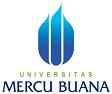 PENGUMUMAN JADWAL SIDANG TESISPROGRAM STUDI MAGISTER MANAJEMENFAKULTAS PASCASARJANAQNo.DokumenDistribusiDistribusiDistribusiDistribusiDistribusiTgl. EfektifNOHARI,TGL. JAMN.I.M.                             N A M ADOSEN PEMBIMBINGDOSEN PENGUJIKETUA UJIAN SIDANGKONSENTRASITEMPAT/ RUANG01jumat, 20 Juli 2018 Pkl 13.0055116110056Hendry HermantoP1: Dr Antonius D. Robinson Manurung, M.SiP2. Dr. Tjiptogoro Dinarjo Soehari, MMDr. Lenny Christina Nawangsari, MMMSDMKampus A Meruya T. 20902jumat, 20 Juli 2018 Pkl 14.0055114110019Andreas Ade NugerahaP1: Dr. Tjiptogoro Dinarjo Soehari, MMP2. Dr Antonius D. Robinson Manurung, M.SiDr. Lenny Christina Nawangsari, MMMSDMKampus A Meruya T. 209